Приложение к Решению сельского Совета депутатов от 31.08.2005 №3-7рРЕГЛАМЕНТЕЛОВСКОГО СЕЛЬСКОГО СОВЕТА ДЕПУТАТОВ Глава 1.Общие положенияСтатья 1. Регламент сельского Совета депутатовНастоящий Регламент определяет процедуру подготовки, внесения и рассмотрения вопросов на заседаниях сельского Совета депутатов (далее по тексту - Совет), порядок образования и избрания его органов, заслушивания отчетов об их работе, процедуру голосования и другие вопросы организации деятельности сельского Совета депутатов и его рабочих органов.Статья 2. Сельский Совет депутатовСельский Совет депутатов - выборный орган местного самоуправления, представляющий интересы населения села  Еловое.Сельский Совет депутатов состоит из 10 депутатов, избираемых населением на основе всеобщего равного и прямого избирательного права при тайном голосовании сроком на 5 лет.Статья 3. Формирование сельского Совета депутатовСельский Совет депутатов избирается гражданами Российской Федерации, проживающими на территории села Еловое и обладающими в соответствии с законодательством Российской Федерации активным избирательным правом.Статья 4. Полномочия сельского Совета депутатовСельский Совет депутатов осуществляет свои полномочия в соответствии с Конституцией Российской Федерации, законодательством Российской Федерации и Красноярского края, Уставом Еловского сельсовета, решениями сельского Совета депутатов.Полномочия сельского Совета депутатов в избранном составе прекращаются по общему правилу, по истечении срока полномочий депутатов, в день начала работы первой сессии сельского Совета депутатов в новом составе.Полномочия сельского Совета депутатов прекращаются досрочно:а)	в случае роспуска сельского Совета депутатов законом Красноярского края по основаниям, предусмотренным Федеральным законом «Об общих принципах организации местного самоуправления в Российской Федерации»;б)	в случае принятия сельским Советом депутатов решения о самороспуске, при условии, что за самороспуск подано не менее 2/3 депутатов от их общего, установленного для сельского Совета депутатов числа. Указанное решение не может  быть принято ранее, чем через  год с начала осуществления сельским Советом депутатов своих полномочий;в)	в случае вступления в силу решения Красноярского краевого суда о неправомочности данного состава депутатов сельского Совета депутатов, в том числе в связи со сложением депутатами своих полномочий;г)	в случае преобразования сельсовета.Досрочное прекращение полномочий сельского Совета депутатов влечет досрочное прекращение полномочий его депутатов.Статья 5. Организация работы сельского Совета депутатовВопросы организации работы сельского Совета депутатов определяются федеральными законами, Законами Красноярского края, Уставом Еловского сельсовета, настоящим Регламентом, решениями Еловского сельского Совета депутатов.Статья 6. Принципы деятельности сельского Совета депутатовДеятельность сельского Совета депутатов основывается на принципах коллективного, свободного обсуждения и решения вопросов, гласности, ответственности и подотчетности перед Советом создаваемых им органов, избираемых или назначаемых должностных лиц, законности, постоянного учета общественного мнения, многопартийности.Статья 7. Формы деятельности сельского Совета депутатов1  Формами депутатской Деятельности депутата сельского Совета депутатов могут быть:а)	участие в заседаниях Совета;б)	участие в работе постоянных комиссий, временных комиссий Совета, съездов депутатов;в)	участие в выполнении поручений Совета и его органов;г)	участие в депутатских слушаниях;д)	обращение с депутатским запросом;е)	работа с избирателями;ж)	участие в работе депутатских групп и иных депутатских объединений в Совете.Деятельность депутата сельского Совета депутатов может осуществляться в иных формах, предусмотренных законодательством Российской Федерации и Красноярского края, а также Уставом Еловского сельсовета.Статья 8. Гарантии деятельности депутатов Совета депутатовВ деятельности сельского Совета депутатов его депутату обеспечиваются условия для беспрепятственного и эффективного осуществления его прав и обязанностей, установленных законодательством Российской Федерации и законами края.Глава 2. УСТРОЙСТВО И ОРГАНЫ СЕЛЬСКОГО СОВЕТАДЕПУТАТОВСтатья 10. Председатель сельского Совета депутатов.1 Работу сельского Совета депутатов организует его председатель. Председатель сельского Совета депутатов работает на постоянной основе.Председатель сельского Совета депутатов избирается путем открытого или тайного голосованием на срок полномочий сельского Совета депутатов, из состава которого он избран. Председатель сельского Совета депутатов считается избранным, если за него проголосовало более половины от числа избранных депутатов сельского Совета депутатов.Кандидатуры на должность председателя сельского Совета депутатов предлагаются депутатами сельского Совета депутатов путем открытого или тайного выдвижения, которое осуществляется с использованием кабины (комнаты) для тайного голосования, где в бюллетень для тайного выдвижения каждый депутат вносит одну кандидатуру.Перед началом процедуры выдвижения кандидатов на должность председателя сельский Совет депутатов образует из числа депутатов Совета счетную комиссию из трех человек для организации и проведения тайного выдвижения и тайного голосования по выборам председателя Совета.Работа счетной комиссии осуществляется по правилам, предусмотренным п.8, 10-17 ст.22 настоящего Регламента.По итогам открытого или тайного выдвижения счетная комиссия подготавливает список кандидатов на должность председателя сельского Совета депутатов, составленный в алфавитном порядке, и оглашает его.В список для голосования вносятся все кандидаты, выдвинутые на должность председателя сельского Совета депутатов, за исключением лиц, взявших самоотвод.Самоотвод принимается без голосования. Сельский Совет  депутатов утверждает список кандидатов для открытого или тайного голосования.	В случае, если на должность председателя сельского Совета депутатов были выдвинуты один или два кандидата и ни один из них не набрал требуемого для избрания числа голосов, процедура выборов повторяется, начиная с выдвижения кандидатов.В случае, если на должность председателя сельского Совета депутатоввыдвинуто более двух кандидатов и ни один из них не набрал требуемого числа голосов, проводится второй тур голосования по двум кандидатам, получившим наибольшее число голосов.	Если во втором туре голосования председатель сельского Совета депутатов не избран, то процедура выборов повторяется, начиная с выдвижения кандидатов.В указанном случае перед началом выдвижения кандидатов председательствующий объявляет перерыв и организует работу депутатов по группам для проведения консультаций.Группы могут образовываться по инициативе отдельных депутатов с учетом политических, профессиональных, территориальных и иных интересов. В работе групп могут принимать участие представители администрации района.Избранным на должность председателя сельского Совета депутатов по итогам второго тура голосования считается тот кандидат, который получил большинство голосов от числа избранных депутатов Совета.Итоги голосования об избрании председателя сельского Совета депутатов оформляется постановлением сельского Совета депутатов.Председатель Совета сохраняет полномочия депутата - председателя сельского Совета депутатов вплоть до открытия первой сессии сельского Совета депутатов нового созыва.Председатель сельского Совета депутатов:а)	представляет сельский Совет депутатов в отношениях с населением, органами государственной власти, местного самоуправления, предприятиями, учреждениями, организациями, общественными объединениями;б)	созывает сессии сельского Совета депутатов, определяет и доводит до сведения Главы сельсовета, депутатов и населения время и место проведения заседаний сессии, а также проект повестки дня; созывает внеочередные сессии;           в)	осуществляет руководство подготовкой сессии и его заседаний;           г) 	ведает внутренним распорядком сельского Совета депутатов;д)	    подписывает протоколы заседаний, постановления и распоряжения Совета депутатов;е)	   направляет Главе сельсовета для подписания и опубликования нормативные правовые акты сельского Совета депутатов;ж)	руководит работой аппарата Совета;з)	    оказывает содействие депутатам в осуществлении ими своих полномочий, организует обеспечение их необходимой информацией;и)	    дает поручения комиссиям сельского Совета депутатов; координирует деятельность комиссий сельского Совета депутатов;к)	принимает меры по обеспечению гласности и учету общественного мнения о работе сельского Совета депутатов;л)	открывает и закрывает расчетные и текущие счета сельского Совета депутатов в банках и является распорядителем по этим счетам;м)	от имени сельского Совета депутатов подписывает исковые заявления, направляемые в суд;н)	издает постановления и распоряжения по вопросам организации деятельности сельского Совета депутатов, а так же ненормативные решения сельского Совета депутатов;о)	решает иные вопросы, которые могут быть ему поручены сельским Советом депутатов или возложены на него законодательством Российской Федерации, законами Красноярского края, Уставом Еловского сельсовета, настоящим Регламентом.Председатель сельского Совета депутатов информирует депутатов Совета на очередной сессии об осуществлении в период между сессиями полномочий, предоставленных ему п. 13 настоящей статьи.Председатель сельского Совета депутатов утрачивает соответствующие полномочия в случае их добровольного сложения (добровольной отставки), отзыва этих полномочий сельским Советом депутатов, а также выбытия из состава Совета.Вопрос об освобождении от занимаемой должности председателя сельского Совета депутатов рассматривается Советом по личному заявлению председателя Совета о его добровольной отставке, а также по предложению не менее трети депутатов от их общего числа, за исключением случаев выбытия его из состава Совета.Вопрос об освобождении от занимаемой должности председателя Совета без голосования и обсуждения включается в повестку дня заседания, ближайшего после поступления соответствующего заявления или предложения, а в случае выбытия из состава Совета - одновременно с рассмотрением вопроса о досрочном прекращении его депутатских полномочий.При рассмотрении вопроса об освобождении от занимаемой должности председателю сельского Совета в обязательном порядке предоставляется слово для выступления.В случае отзыва Советом полномочий председателя Совета проводится тайное голосование.Решение сельского Совета об освобождении от занимаемой должности председателя Совета оформляется решением.В случае непринятия Советом добровольной отставки председатель Совета вправе сложить свои полномочия по истечении двух недель после подачи заявления.а)	письменного уведомления координатора депутатского объединения об образовании депутатского объединения;б)	протокола собрания депутатов сельского Совета депутатов о формировании депутатского объединения, содержащего сведения об официальном названии, списочном составе, а также о лицах, уполномоченных представлять его интересы на заседания сельского Совета депутатов, в государственных органах и общественных объединениях, скрепленного подписями всех членов депутатского объединения;в)	декларация о намерениях (цели, задачи объединения).Регистрация депутатских объединений производится не позднее трех рабочих дней со дня подачи председателю сельского Совета депутатов документов, перечисленных в пункте 3 настоящей статьи. Председатель сельского Совета депутатов информирует о создании депутатского объединения на ближайшем заседании сельского Совета депутатов. Информация о регистрации депутатского объединения обнародуется.Депутат входит в состав депутатского объединения на основании решения большинства от общего числа членов депутатского объединения по его письменному заявлению. Датой вхождения депутата в депутатское объединение считается день принятия решения объединением.Депутат вправе выйти из состава депутатского объединения, подав письменное заявление о выходе из депутатского объединения координатору соответствующего депутатского объединения. Датой выхода депутата из депутатского объединения считается день подачи заявления.Депутат может быть выведен из состава депутатского объединения на основании решения двух третей от общего числа членов депутатского объединения об исключении его из депутатского объединения. Датой вывода депутата из депутатского объединения считается день принятия соответствующего решения.Депутатские объединения обязаны представлять председателю сельского Совета депутатов сведения о любом изменении в своем составе в течение трех рабочих дней с момента изменения состава депутатского объединения.Депутатское объединение может принять решение о самороспуске. Решение о самороспуске направляется председателю сельского Совета депутатов. В течение трех рабочих дней с момента поступления информации о самороспуске депутатского объединения председатель сельского Совета депутатов информирует все депутатские объединения.Статья 13. Организация деятельности депутатских объединенийВнутренняя деятельность депутатского объединения организуется им самостоятельно.2.Организацию деятельности депутатского объединения осуществляет его координатор, избираемый большинством голосов от общего числа членов депутатского объединения.Координатор депутатского объединения:приглашает для участия в заседаниях депутатского объединения представителей органов государственной власти, органов местного самоуправления, общественных объединений, предприятий, учреждений, организаций и средств массовой информации;запрашивает в органах государственной власти, местного самоуправления, общественных объединениях, в организациях информацию по вопросам, связанным с депутатской деятельностью;выступает от имени депутатского объединения на заседания сельского Совета депутатов, в средствах массовой информации, если иное не предусмотрено решением депутатского объединения;представляет депутатское объединение в отношениях с населением, органами государственной власти, местного самоуправления, предприятиями, учреждениями, организациями, общественными объединениями, если иное не предусмотрено решением депутатского объединения;осуществляет иные возложенные на него депутатским объединением полномочия.Заседание депутатского объединения правомочно, если на нем присутствует более половины от общего числа членов депутатского объединения. На заседание депутатского объединения могут быть приглашены депутаты, не являющиеся членами данного депутатского объединения, представители органов государственной власти, органов местного самоуправления, общественных объединений, предприятий, учреждений, организаций и средств массовой информации. По решению депутатского объединения могут проводиться его закрытые заседания.Депутатские объединения вправе:готовить и вносить на рассмотрение заседаний сельского Совета депутатов, постоянных комиссий сельского Совета депутатов вопросы для обсуждения и участвовать в них;проводить обмен мнениями по вопросам, рассматриваемым сельским Советом депутатов;проводить консультации и иные согласительные мероприятия с другими депутатскими объединениями;знакомить депутатов сельского Совета депутатов со своими программами, обращениями и другими материалами;через своих представителей выступать на заседании сельского Совета депутатов по любому обсуждаемому вопросу;вносить предложения по организации деятельности сельского Совета депутатов, в том числе по кандидатурам в состав временных депутатских комиссий.Статья 14. Постоянные комиссии сельского Совета депутатовСельский Совет депутатов образует из числа депутатов постоянные комиссии, занимающиеся предварительной подготовкой определенного круга вопросов, которые находятся в ведении Совета.Постоянные комиссии являются постоянно действующими органами сельского Совета депутатов.Постоянные комиссии сельского Совета депутатов:а)	разрабатывают и предварительно рассматривают проекты решений;б)	осуществляют подготовку заключений по проектам решений, внесенным на рассмотрение сельского Совета;в)	вносят проекты решений на рассмотрение сельского Совета депутатов;г)	осуществляют контроль за исполнением законов Российской Федерации и законов края в соответствии с профилем своей деятельности, а также контролируют деятельность администрации сельсовета по исполнению бюджета и распоряжению имуществом, находящимся в собственности района;д)	способствуют реализации законодательства РФ, законов края и нормативных актов;е)	решают вопросы организации своей деятельности;ж)	решают иные вопросы, предусмотренные настоящим Регламентом.Перечень постоянных комиссий утверждается постановлением сельского Совета депутатов, как правило, на первой сессии вновь избранного сельского Совета на срок его полномочий. В случае необходимости на заседаниях Совета могут образовываться новые комиссии, упраздняться и реорганизовываться ранее созданные.Постоянные комиссии образуются сельским Советом депутатов с учетом вопросов, отнесенных к ведению Совета.Состав постоянных комиссий утверждается решением сельского Совета депутатов.Председатель постоянной комиссии, заместитель председателя, секретарь комиссии избираются из ее состава на заседании комиссии большинством голосов членов комиссии. Председатель постоянной комиссии утверждается постановлением сельского Совета депутатов.Сельский Совет депутатов вправе освободить председателя постоянной комиссии от выполнения обязанностей по представлению соответствующей комиссии.В состав постоянных комиссий не могут входить председатель Совета и его заместитель. Один депутат не может быть членом более двух постоянных комиссий.Заседание постоянной комиссии правомочно, если на нем присутствует более половины от общего числа членов комиссии.Заседание постоянной комиссии проводит председатель, заместитель председателя или секретарь комиссии.Решение постоянной комиссии принимается большинством голосов от числа депутатов, входящих в состав комиссии. Протоколы заседаний подписывает председательствующий. Члены постоянной комиссии, присутствующие на заседании, не вправе отказаться от участия в голосовании.13. Заседания постоянной комиссии проводятся по мере необходимости, но не реже одного раза в 2 месяца.14. Председатель постоянной комиссии созывает заседание, как по своей инициативе, так и по требованию депутата, входящего в состав комиссии, или председателя сельского Совета депутатов.15. О созыве заседания постоянной комиссии ее председатель уведомляет не менее чем за 48 часов членов своей комиссии, председателя сельского Совета депутатов, а также органы и должностных лиц, проекты решений которых подлежат рассмотрению. В заседаниях комиссии могут принимать участие с правом совещательного голоса депутаты сельского Совета депутатов, не входящие в состав комиссии.16. На заседаниях комиссии вправе присутствовать глава района, заместители главы района, руководители отделов, комитетов, управлений администрации района, а также с согласия председателя комиссии или по решению комиссии представители иных заинтересованных органов и общественных объединений. Должностные лица администрации села могут привлекать на названные заседания подчиненных им служащих для оказания консультационной помощи.17. Перечисленные в п.16 настоящей статьи должностные лица органов местного самоуправления заслушиваются по их просьбе на заседаниях комиссий вне очереди.18. Комиссии	осуществляют свою деятельность	на принципах коллегиальности, свободы обсуждения, гласности. На их заседания могут приглашаться представители средств массовой информации.Комиссии вправе через председателя сельского Совета депутатов, председателя комиссии запрашивать информацию, материалы и документы, необходимые для их деятельности, у любого должностного лица и органа местного самоуправления. Перечисленные органы и должностные лица обязаны представлять комиссиям запрашиваемую информацию, материалы и документы.Комиссии вправе проводить совместные заседания.Для выяснения фактического положения дел и общественного мнения по вопросам находящимся в ведении комиссий, комиссии могут проводить конференции, совещания, "круглые столы", семинары и принимать участие в их работе.Депутат - член комиссии по поручению комиссии имеет право выступать на заседаниях сельского Совета депутатов, заседаниях других комиссий с докладами и содокладами по вопросам, относящимся к ведению представляемой им комиссии.Статья 15. Временные комиссии сельского Совета депутатов.Сельский Совет депутатов может для организации своей работы на заседаниях или для предварительного рассмотрения и подготовки вопросов, отнесенных к его ведению, а также для содействия осуществляемой Советом контрольной деятельности образовать из числа депутатов временные комиссии (по вопросам Регламента, депутатского расследования и другие) в качестве временных органов сельского Совета депутатов.Задачи, объем полномочий, и срок деятельности временной комиссии определяются сельским Советом депутатов при образовании данной временной комиссии.Временная комиссия сельского Совета организует свою работу и принимает решения по правилам, предусмотренным настоящим Регламентом для постоянной комиссии Совета.Статья 16. Комиссии депутатского расследованияПо предложению, внесенному группой депутатов сельского Совета депутатов в количестве не менее трети от их общего установленного для Совета числа, Совет вправе образовать комиссию депутатского расследования.Депутаты, выдвинувшие предложение о создании комиссии депутатского расследования, могут войти в данную комиссию в количестве, не превышающем одной трети всего состава комиссии.Срок полномочий комиссии депутатского расследования не может превышать двух месяцев. В течение этого срока комиссия должна подготовить и представить в Совет свое заключение или доклад, адресованные сельскому Совету депутатов. С момента представления заключения или доклада деятельность комиссии депутатского расследования прекращается.ГЛАВА 3. СЕССИИ СЕЛЬСКОГО СОВЕТА ДЕПУТАТОВСтатья 17. Созыв сессииСельский Совет депутатов созывается председателем на очередные сессии четыре раза в год. Продолжительность сессии определяется сельским Советом.В течение сессии сельский Совет депутатов проводит одно или несколько заседаний.В промежутках между заседаниями во время сессии депутаты сельского Совета депутатов работают в комиссиях и в своих избирательных округах, используя все допускаемые законодательством Российской Федерации, законами Красноярского края и решениями Емельяновского района формы индивидуальной и коллективной депутатской деятельности.Сообщение о созыве сессии сельского Совета, месте и времени ее проведения обнародуется, как правило, не позднее, чем за десять дней до ее открытия.Председатель сельского Совета депутатов заблаговременно сообщает депутатам Совета о времени и месте проведения очередной сессии, а также о вопросах, вносимых на рассмотрение. В случае невозможности прибытия на сессию депутат сообщает об этом председателю Совета.  6. Депутатам сельского Совета представляются проекты решений и другие документы не позднее чем за 14 дней до их рассмотрения на сессии.7. Председатель сельского Совета депутатов должен в день принятия решения о проведении заседания сессии Совета по своей инициативе или по требованию группы депутатов уведомить об этом Главу сельсовета.Статья 18. Созыв внеочередного заседания сессииВнеочередные сессии созываются Председателем сельского Совета депутатов по своей инициативе, а также по требованию не менее 1/3 депутатов, Главы сельсовета, по инициативе 10% жителей обладающих избирательными правами в срок до 7 дней с момента поступления данного требования. Требование о созыве внеочередной сессии подается Председателю сельского Совета депутатов в письменной форме с указанием вопросов, для решения которых она созывается.На внеочередной сессии рассматриваются только те вопросы, для решения которых она созывается. После исчерпывания повестки дня, для которой она созывалось, внеочередная сессия подлежит немедленному закрытию.Внеочередное заседание сессии должно состояться в срок от трех до пяти рабочих дней со времени принятия решения о созыве заседания.Сообщение о созыве внеочередной сессии сельского Совета депутатов, о времени и месте его проведения, а также о вопросах, вносимых на его рассмотрение, доводится до сведения депутатов не позднее чем за три дня до ее открытия.Статья 19. Первая сессияПервая сессия вновь избранного сельского Совета депутатов созывается как внеочередная председателем сельского Совета депутатов на 10 день после избрания (определения общих итогов выборов избирательной комиссией' муниципального образования Еловский сельсовет) не менее двух третей депутатов от их общего установленного для Совета числа депутатов (не менее 7 депутатов). Председатель может созвать сессию сельского Совета депутатов ранее указанного срока.Повестка дня данной сессии может включать только вопросы, связанные с избранием председателя Совета, его заместителя, формированием органов Совета, решением иных внутриорганизационных для Совета вопросов по его усмотрению.Первая сессия вновь избранного сельского Совета открывается и ведется старейшим по возрасту из участвующих в заседании депутатов до избрания председателя сельского Совета депутатов.Секретарь заседаний выбирается сельским Советом депутатов из числа депутатов открытым голосованием.Секретарь регистрирует вопросы, справки, сообщения, заявления, предложения и другие материалы, поступающие в сельский Совет депутатов в ходе заседаний.Секретарь сельского Совета депутатов организует ведение стенограмм и протоколов заседаний.Статья 20. Заседания сельского Совета депутатовСельский Совет депутатов решает вопросы, отнесенные к его ведению Уставом Еловского сельсовета, на своих заседаниях.Заседание сельского Совета депутатов правомочно, если в нем принимает участие количество депутатов, достаточное для принятия решения по обсуждаемому на данном заседании вопросу.Правомочность заседания для его открытия подтверждается данными регистрации, в ходе заседания - количеством депутатов сельского Совета депутатов, принявших участие в голосовании. Присутствующие на заседании депутаты сельского Совета депутатов не вправе отказаться от участия в голосовании. Любое число депутатов сельского Совета депутатов, прибывших на заседание, образует кворум для рассмотрения и решения вопросов о переносе заседания и применении к отсутствующим без уважительных причин депутатам дисциплинарных мер с целью побуждения их к посещению заседаний. Кворум для принятия решения определяется исходя из общего I установленного для Совета числа депутатов, кроме случаев, предусмотренныхУставом сельсовета. Общее число депутатов Совета равно 10.6. Заседания сельского Совета депутатов открывает и ведет его председатель. В отсутствие председателя заседания открывает и ведет его заместитель. В отдельных случаях по решению сельского Совета пленарные заседания ведет заместитель председателя или один из участвующих в заседании депутатов.Секретарь заседаний избирается сельским Советом депутатов из числа депутатов открытым голосованием.Секретарь регистрирует вопросы, справки, сообщения, заявления, предложения и другие материалы, поступающие в сельский Совет депутатов в ходе заседаний.Заседания сельского Совета носят открытый характер. Любому, имеющему право избирать депутатов сельского Совета депутатов, предоставляется возможность ознакомиться со стенограммой открытого заседания. По решению председателя, ^председателей постоянных комиссий или непосредственно сельского Совета на заседания могут быть приглашены представители муниципальных органов и организаций, общественных объединений, научных учреждений, эксперты и другие специалисты для представления необходимых сведений и заключений по рассматриваемым решениям и иным вопросам.Никто не вправе без специального вызова являться на заседание сельского Совета депутатов для оглашения устного или вручения письменного заявления, если иное не предусмотрено Уставом сельсовета. Депутаты Совета могут информировать на его заседаниях о содержании переданных им заявлений и петиций.Руководители органов местного самоуправления имеют свободный доступ на открытые заседания сельского Совета депутатов.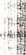 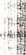 Сельский Совет депутатов может потребовать присутствия на своих заседаниях, а также выступление на них Главы сельсовета, первого заместителя. Глава сельсовета вправе направить вместо себя на заседание Совета заместителя, если обсуждаемый на данном заседании вопрос не касается главы сельсовета лично.Сельский Совет депутатов вправе провести закрытое заседание. Решение об этом может быть принято Советом в закрытом заседании по предложению, внесенному не менее одной четвертой части депутатов от их общего, установленного для Совета числа или главой сельсовета. На закрытом заседании вправе присутствовать глава сельсовета и его заместитель. По решению Совета на закрытом заседании могут присутствовать и другие лица.Не подлежат рассмотрению в закрытом заседании Устав сельсовета, решение о референдуме, выборах, народной инициативе, финансах.Стенограмма закрытого заседания сельского Совета может быть по его решению предоставлена для ознакомления полностью или с изъятиями.Иные вопросы, не регламентированные настоящим актом и касающиеся порядка проведения пленарного заседания, определяются сельским Советом.Статья 21. ПренияДепутату сельского Совета обеспечивается возможность активного участия на заседаниях.Депутат сельского Совета депутатов имеет право участвовать в прениях, вносить предложения, замечания и поправки по существу обсуждаемых вопросов, предлагать кандидатуры и высказывать свое мнение по персональному составу избираемых или утверждаемых должностных лиц, задавать вопросы, давать справки, просматривать стенограмму заседания, а также пользоваться иными правами в соответствии с действующим законодательством и Уставом сельсовета.Депутат сельского Совета депутатов имеет право выступить по одному и тому же вопросу не более двух раз.На заседаниях сельского Совета депутатов слово для выступления депутату предоставляется председательствующим в порядке поступления письменных или устных заявлений.Председательствующий на заседаниях имеет право взять слово для выступления в любое время. Если председательствующий посчитал необходимым принять участие в обсуждении какого-либо вопроса, он, взяв слово, передает на время своего выступления функции председательствующего другому председательствующему.Вне данного порядка председательствующий в ходе заседания не вправе высказывать собственное мнение по существу обсуждаемых вопросов и комментировать выступления.Вне очереди на заседаниях Совета заслушиваются по их просьбе Глава сельсовета, его заместитель. По решению Совета вправе выступить на его заседаниях другие участники заседания.Время для выступления на заседаниях сельского Совета депутатов по вопросам, включенным в повестку дня, определяется сельским Советом. С согласия большинства присутствующих на заседаниях депутатов председательствующий может установить общее время обсуждения по вопросу повестки дня, общее время для вопросов и ответов, продлить время для выступлений.Если выступающий исчерпал отведенное ему время для выступления или выступает не по обсуждаемому вопросу, то председательствующий после одного предупреждения может прервать его выступление. Слово по порядку ведения либо по мотивам голосования предоставляется каждому депутату сельского Совета депутатов председательствующим на заседаниях вне очереди. Выступающий на заседании не вправе употреблять в своей речи грубые, оскорбительные выражения, наносящие ущерб чести и достоинству граждан и должностных лиц, призывать к незаконным действиям, использовать ложную информацию, допускать необоснованные обвинения в чей-либо адрес. В случае нарушения данного запрета, выступающий может быть лишен слова без предупреждения. Указанным лицам слово для повторного выступления по обсуждаемому вопросу не предоставляется. Прения по рассматриваемым вопросам на заседаниях прекращаются по решению сельского Совета депутатов либо по истечении времени, предусмотренного Советом в соответствии с настоящим Регламентом. Перед принятием решения о прекращении прений председательствующий информирует депутатов о числе записавшихся для выступления и выступивших. После принятия решения о прекращении прений председательствующий выясняет, кто из записавшихся, но не выступивших настаивает на выступлении, и с согласия Совета предоставляет ему слово.Докладчики и содокладчики имеют право на заключительное слово. Депутат сельского Совета, не имевший возможности выступить на заседании в связи с прекращением прений, имеет право передать текст своего выступления для включения в стенографический отчет заседания. По требованию группы депутатов численностью не менее трети от их общего установленного для Совета числа в заседании по решению Совета может быть сделан перерыв продолжительностью до 3 рабочих дней для дополнительного изучения вопроса, обсуждения его в комиссиях Совета, изучения мнения избирателей.По одному вопросу указанное право может быть использовано только единожды. По требованию главы сельсовета или группы депутатов сельского Совета депутатов численностью не менее трети от их общего установленного для Совета числа обсуждение вопроса по решению Совета может быть перенесено на следующую сессию Совета, если иное не предусмотрено законами и иными нормативными актами - края.По одному вопросу указанное право может быть использовано только единожды..Председательствующий на заседании Совета должен обеспечить беспрепятственное выражение мнений депутатов и других имеющих право на выступление лиц, а также поддержание порядка.Председательствующий вправе принять решение об удалении с заседания Совета любого присутствующего лица, продолжающего нарушать порядок после сделанного ему предупреждения.17. В случае нарушения порядка, которое председательствующий не в состоянии устранить, он может закрыть заседание.Статья 22. ГолосованиеНа заседаниях решения по рассматриваемым вопросам принимаются, как правило, открытым голосованием.Депутат сельского Совета депутатов на заседаниях голосует лично и непосредственно. При голосовании по каждому вопросу депутат сельского Совета депутатов имеет один голос и подает его за принятие решения или против него либо воздерживается от принятия решения.По требованию не менее четверти депутатов от их общего установленного для Совета числа может проводиться тайное или поименное голосование. При проведении поименного голосования председательствующий на заседании после объявления голосования устанавливает и называет фамилии депутатов, проголосовавших "за", "против" и воздержавшихся от голосования.Со слов председательствующего указанные фамилии фиксируются в протоколе и стенограмме заседания.Тайное голосование проводится также в случаях, предусмотренных ; законодательством РФ, законами края, Уставом сельсовета и настоящим Регламентом.Решения по вопросам повестки дня принимаются, если за них проголосовало 1 более половины депутатов Совета от их общего установленного для сельского Совета депутатов числа, кроме случаев, предусмотренных федеральным законодательством, Законами Красноярского края, Уставом Еловского сельсовета и настоящим Регламентом.Решения по процедурным вопросам принимаются простым большинством голосов от присутствующих. К процедурным относятся вопросы:а)	о перерыве в заседании или переносе заседания;б)	об изменении очередности рассмотрения вопросов повестки дня;в)	о предоставлении дополнительного времени для выступления;г)	о продолжительности времени для ответов на вопросы по существу проекта решения;д)	о предоставлении слова приглашенным на заседание;е)	о переносе или прекращении прений по обсуждаемому вопросу;ж)	о передаче вопроса на рассмотрение соответствующей комиссии;з)	о проведении закрытого заседания;и)	о приглашении на заседание лиц, указанных: в п. 8 статьи 20 настоящего Регламента;к)	об изменении очередности выступлений;л)	о проведении дополнительной регистрации;м)	о голосовании без обсуждения;н)	об отложении голосования на следующее заседание;о)	об изменении способа проведения голосования;п)	о пересчете голосов.Подсчет голосов на заседаниях Совета проводит председательствующий. В необходимых случаях по решению Совета для подсчета голосов может быть образована счетная комиссия из числа депутатов Совета.Счетная комиссия формируется в обязательном порядке при проведении тайного голосования.	,В счетную комиссию не могут входить депутаты Совета, чьи кандидатуры выдвинуты в состав избираемых органов или на посты должностных лиц. Счетная комиссия избирает из своего состава председателя и секретаря комиссии.Решения счетной комиссии принимаются большинством голосов членов комиссии.По окончании подсчета голосов председательствующий объявляет, какое решение принято (положительное или отрицательное).Решение при открытом голосовании может быть принято без подсчета голосов - по явному большинству, если ни один из депутатов Собрания, присутствующих на заседании, не потребует подсчета голосов.При тайном голосовании по персоналиям в связи с их выборами или назначением в бюллетень вносятся все предложенные кандидатуры при отсутствии заявления о самоотводе. Тайное голосование проводится по правилам избрания председателя сельского Совета Депутатов.При тайном голосовании по решению в целом либо по отдельным пунктам решения Совета в бюллетень вносится вопрос, позволяющий с определенностью установить волеизъявление депутата.Текст бюллетеня для тайного голосования утверждает Совет по правилам голосования, предусмотренным п. 6 ст. 22 настоящего Регламента применительно к процедурным вопросам.Счетная комиссия контролирует изготовление бюллетеней по установленной форме и в определенном количестве; устанавливает время и место голосования, порядок его проведения на основе настоящего Регламента, о чем председатель счетной комиссии информирует депутатов.Бюллетени для тайного голосования выдаются депутатам членами счетной  комиссии в соответствии со списком депутатов.Счетная комиссия по списку депутатов устанавливает число депутатов, получивших бюллетени. По числу бюллетеней, находящихся в ящике для голосования, устанавливается число депутатов, принявших участие в голосовании.О результатах тайного голосования счетная комиссия составляет протоколы, которые подписываются всеми членами комиссии.По докладу счетной комиссии сельский Совет открытым голосованием принимает решение об утверждении протокола о результатах тайного голосования.Протокол о результатах тайного голосования может быть не утвержден Советом только по мотивам нарушения счетной комиссией порядка голосования, предусмотренного Регламентом, если это нарушение могло повлиять на результаты голосования.Перед началом голосования председательствующий объявляет количество предложений, поставленных для голосования, уточняет формулировки, напоминает, 1 при каких итогах подсчета голосов может быть принято конкретное решение.При выдвижении более двух вариантов решений голосование может быть проведено в два тура по решению сельского Совета депутатов. В первом туре голосования может допускаться голосование каждым депутатом за любое решение вопроса с подсчетом голосов, поданных за каждый из вариантов. Второй тур голосования проводится по двум предложениям, получившим наибольшее число голосов, поданных в первом туре. Принятым по итогам второго тура считается то предложение, которое получило наибольшее число голосов, но не менее установленного для принятия решения числа голосов депутатов.Если во втором туре голосования предложение не набрало требуемого числа голосов, то оно считается отклоненным.Повторное голосование по рассматриваемому вопросу может иметь место в случаях, если выявлены явные ошибки в порядке и технике проведения голосования. ;Каждый депутат сельского Совета депутатов или группа депутатов имеют право в письменном виде оформить особое мнение, которое прилагается к основному документу.ГЛАВА 4. ПРАВОТВОРЧЕСКАЯ ДЕЯТЕЛЬНОСТЬ
СЕЛЬСКОГО СОВЕТАСтатья 23. Виды актов сельского Совета депутатов Статья 23.1. Решения сельского Совета депутатовСельский Совет депутатов по вопросам, входящим в его компетенцию, принимает решения. Решениями сельского Совета депутатов могут утверждаться программы, регламенты, положения и правила, вопросы организации деятельности сельского Совета депутатов.Решения сельского Совета депутатов принимаются, если за них проголосовало более половины депутатов Совета от их общего установленного для сельского Совета депутатов числа, кроме случаев, предусмотренных федеральным законодательством, Законами Красноярского края, Уставом Еловского сельсовета и настоящим Регламентом.Решения по процедурным вопросам принимаются простым большинством голосов от присутствующих.Вопрос включается в повестку дня и рассматривается на сессии, если на ней присутствует число членов Совета, необходимое для принятия решения по данному вопросу.Нормативные решения сельского Совета подписывает и обнародует Глава сельсовета, а в случае его отсутствия и по его поручению исполняющий обязанности Главы сельсовета - заместитель Главы администрации сельсовета.Решение сельского Совета депутатов вступает в силу с момента его официального опубликования, если иное не указано в решении, и обязательно для исполнения органами и должностными лицами сельского самоуправления, населением, предприятиями, учреждениями и организациями, расположенными на территории района23.2. Иные акты сельского Совета депутатов23.2.1.Сельский Совет депутатов может принимать резолюции, заявления, обращения и иные акты не содержащие юридических предписаний.а)	заявления - акты, не носящие правового характера, излагающие позицию сельского Совета депутатов по вопросам не относящимся к его работе;б)	обращения - акты, сбдержащие предложения, рекомендации, адресуемые конкретным физическим или юридическим лицам.Статья 24. Порядок внесения проектов решений в сельский Совет депутатовПроекты решений могут вноситься в сельский Совет депутатов субъектами права законодательной инициативы: его депутатами, группами депутатов, в том числе постоянными комиссиями, главой сельсовета, группами граждан, которые осуществляют народную инициативу в порядке, установленном Уставом сельсовета.Проекты решений, подлежащие рассмотрению сельским Советом, ч представляются его председателю.Принятие сельским Советом депутатов решений об утверждении сельского бюджета, внесении в него изменений и отчета о его исполнении; об утверждении бюджетов внебюджетных фондов, внесение изменений, отчета об их исполнении, а также об утверждении целевых программ, экономического, социального и иного развития села осуществляется по представлению главы сельсовета.Проекты решений о введении или отмене налогов, освобождении от их уплаты, изменении финансовых обязательств сельсовета, другие проекты решений, предусматривающие расходы, покрываемые за счет сельского бюджета, вносимые депутатом, группой депутатов, гражданами в порядке народной инициативы, не принимаются к рассмотрению без заключения по ним, данного главой сельсовета. Указанное заключение представляется главой сельсовета в сельский Совет депутатов не позднее, чем за 14 рабочих дней с момента направления ему проекта решения.Проекты решений представляются к рассмотрению вместе с обоснованием их необходимости, характеристикой целей и задач, решаемых будущими законами, правовой оценкой. При представлении проекта, реализация которого потребует дополнительных материальных и иных затрат, прилагается его финансово- экономическое обоснование. Подготовленный проект решения визируется инициатором проекта на листе согласования и представляется председателю сельского Совета депутатов в количестве 15 экземпляров (1- для Главы сельсовета, 10 - для депутатов сельского Совета депутатов, 3 - для протокола, 1 - для юриста районного Совета депутатов) не позднее,  чем за 24 часа до даты проведения заседания соответствующей постоянной комиссией.	Если проект решения представлен с нарушением правил, установленных настоящим Регламентом, он может быть возвращен председателем сельского Совета инициатору проектаСтатья 25. Порядок подготовки проектов решений к рассмотрениюПредседатель сельского Совета депутатов в случае необходимости по проекту решения определяет комиссию и этапы подготовки проекту к рассмотрению.Для доработки проекта решения и подготовки его к рассмотрению сельским Советом депутатов  председатель Совета после консультаций с постоянными комиссиями может образовать в исключительных случаях специальную подготовительную комиссию из депутатов сельского Совета депутатов с функциями головной.Председатель сельского Совета депутатов направляет проекты решений на заключение во все постоянные комиссии, главе сельсовета. Главе сельсовета не направляются  проекты решений, внесенные им.Проекты решений, затрагивающие вопросы сельского бюджета. И их финансовых ресурсов села, а так же сельской собственности. Направляются на экспертизу аудитору сельского Совета депутатов.Постоянные комиссии  сельского Совета, глава сельсовета либо по его поручению иные должностные лица администрации сельсовета, аудитор сельского Совета депутатов представляют свои заключения в головную комиссию в срок, установленный председателем Совета.Срок для подготовки заключения не может быть менее 14  рабочих дней.Если указанные заключения не представлены в установленный срок, сельский Совет вправе рассмотреть проект решения без таких заключений, за исключением проектов решений, предполагающих увеличение расходов или сокращение доходов, которые не принимаются к рассмотрению без заключения по ним, данного главой сельсовета либо по его поручению - руководителем финансового органа администрации сельсовета.Порядок рассмотрения проекта решения, подготовки заключения по проекту определяется самостоятельно соответствующей постоянной или специальной подготовительной комиссией. Альтернативные проекты решений рассматриваются одновременно.Постоянные и подготовительные комиссии могут приглашать для участия в их работе представителей государственных и общественных органов, органов местного самоуправления, научных учреждений, а также специалистов.Постоянная или подготовительная комиссия могут принять решение об опубликовании проекта решения для обсуждения населением села.Обсуждение проекта решения на заседаниях комиссий сельского Совета происходит открыто.Депутат сельского Совета, не участвовавший в работе комиссий при обсуждении проекта решения, вправе направить свои замечания и поправки по проекту решения, которые должны быть рассмотрены комиссиями. О результатах рассмотрения этих замечаний и поправок соответствующая комиссия информирует депутата, как правило, в устной форме.Статья 26. Рассмотрение проектов решений и принятие решений.Рассмотрение проектов решений, внесенных в сельский Совет депутатов, при необходимости осуществляется в двух чтениях, как правило, в разные дни, если сельский Совет депутатов применительно к конкретному проекту не примет другое решение.Каждому чтению проекта, по общему правилу, должно предшествовать его обсуждение в постоянных комиссиях сельского Совета депутатов.При первом чтении проекта сельский Совет депутатов заслушивает доклад инициатора проекта либо его представителя , обсуждает основные положения проекта решения и высказывает предложения и замечания в форме поправок.При внесении альтернативных проектов решения по одному и тому же вопросу сельский Совет депутатов одновременно обсуждает их в ходе первого чтения и принимает решение о том, какой из рассматриваемых проектов принять за основу для подготовки ко второму чтению.В первом чтении проект решения должен быть последовательно проголосован за основу и (или) по разделам либо статьям.По результатам рассмотрения проекта решения в первом чтении сельский Совет депутатов одобряет основные положения проекта, либо отклоняет его, либонаправляет его на дополнительное рассмотрение в те же постоянные комиссии, либо поручает его доработку другим органам.Проект решения или его часть считаются отклоненными, если при голосовании они поддержаны половиной и менее депутатов от их общего установленного для Совета числа.Проект, отклоненный сельским Советом депутатов, может быть внесен на его рассмотрение вторично только на следующей сессии и не ранее чем через два месяца после отклонения данного проекта. Данное предписание не касается решений о финансах, а также иных решений, если это предусмотрено настоящим Регламентом или иным решением сельского Совета депутатов.Если в ходе первого чтения сельского Совета депутатов при отсутствии предложений по изменениям и дополнениям признает предоставленный проект решения не требующим доработки, он может принять его не переходя ко второму чтениюПо требованию группы депутатов Совета депутатов, насчитывающей не менее одной третьей части от их общего установленного для Совета числа, либо главы сельсовета любое из чтений по проекту решения, который не рассматривается в качестве срочного, может быть отложено один раз на срок, указанный инициаторами данного требования, но не свыше чем на 15 дней.В случае одобрения проекта решения сельский Совет депутатов устанавливает срок внесения поправок и подготовки его для второго чтения.Предложения по изменениям и дополнениям проекта решения, принятого в первом чтении, вносятся субъектами права законодательной инициативы в письменном виде в головную (подготовительную) комиссию.Комиссия рассматривает внесенные поправки к проекту решения и подготавливает его ко второму чтению. Представители органов и лица, внесшие поправки, вправе уточнять их текст в ходе обсуждения проекта решения в комиссии. Комиссия принимает решение об учете поправок.Поправки, отклоненные в ходе доработки проекта, прилагаются к тексту проекта решения для рассмотрения их при втором чтении.По представлению комиссии доработанный проект выносится на второеТекст проекта решения, подготовленный ко второму чтению, перечень отклоненных поправок, перечень принятых или учтенных в проекте поправок, а также составленный юристом районного Совета депутатов перечень решений сельского Совета депутатов, подлежащих отмене или изменению в связи с принятием решения, представляются депутатам Совета не позднее чем за семь дней до рассмотрения проекта решения сельским Советом депутатов.При втором чтении по проекту решения с докладом выступает председатель (представитель) комиссии по данному проекту.При втором чтении проекта решения доработанный проект должен быть 4| проголосован за основу по статьям, а также в целом, а затем при голосовании по ‘статьям каждая статья принимается за основу, обсуждаются и ставятся на голосование все поправки, отклоненные комиссией и не включенные в текст проекта, подготовленного к рассмотрению во втором чтении.По каждой поправке, отклоненной комиссией, перед голосованием вначале заслушивается заключение комиссии, затем - аргументы автора поправки либо его ц представителя. Автор поправки либо его представитель вправе снять свое|| предложение с голосования. По решению большинства присутствующих депутатов сельского Совета депутатов проводится дополнительное обсуждение поправки.Депутат сельского Совета депутатов вправе заявить несогласие с поправкой, принятой или частично учтенной комиссией и включенной в текст проекта решения, представленного на второе чтение, и поставить вопрос о возвращении к тексту проекта, принятому в первом чтении, либо к тексту поправки в случае внесения ее в проект решения в измененной редакции. Подобные предложения рассматриваются в обязательном порядке.Каждая поправка обсуждается и голосуется отдельно. Если предложено внести несколько поправок в одну и ту же статью проекта, то вначале обсуждаются и голосуются те из них, принятие и отклонение которых позволит решить вопрос о других поправках.До проведения голосования по проекту решения в целом он может направляться в комиссию для проверки с участием юриста районного Совета. депутатов на предмет отсутствия внутренних противоречий и противоречий с : действующим законодательством, на предмет правильности взаимосвязи статей при внесении в проект решения поправок во втором чтении.После проведения проверки, указанной в п. 17 настоящей статьи, проект в срок до трех дней представляется в сельский Совет депутатов для принятия в целом.Решение считается принятым сельским Советом депутатов, если за его принятие проголосовало более половины депутатов от их общего'установленного для Совета числа, если Уставом сельсовета не предусмотрено иное.Проект решения либо его часть, которые при голосовании во втором чтении по статьям (разделам) либо в целом поддержаны половиной и менее депутатов от их общего установленного для Совета числа, считаются отклоненными и могут вноситься в сельский Совет депутатов вновь с соблюдением правил, изложенных в п.4 настоящей статьи.	,Устав сельсовета и решение о внесении в него изменений считаются 1 принятыми за основу и в целом сельским Советом депутатов, если за их принятие проголосовало не менее двух третей депутатов от их общего установленного для Совета числа.23.Официальное толкование правовых актов сельского Совета осуществляется Советом по тем же правилам и в той же форме, которые использовались для принятия правового акта, требующего толкования.Статья 27. Рассмотрение и принятие сельского бюджетаРассмотрение проекта сельского бюджета и отчета о его исполнении осуществляется в порядке, установленном настоящим Регламентом.Если в результате первого или второго чтения проект решения о сельском бюджете будет отклонен, для преодоления возникших разногласий на паритетных началах сельский Совет депутатов совместно с главой сельсовета может создать согласительную комиссию.Решения согласительной комиссии принимаются, если за них проголосовало большинство членов, назначенных каждой из сторон, и оформляются протоколом.Если решение согласительной комиссии будет одобрено главой сельсовета, проект решения о сельском бюджете считается внесенным главой сельсовета с учетом ц изменений, предлагаемых согласительной комиссией, и вновь рассматривается по правилам, установленным для первого чтения проекта решения.Принятый в первом чтении проект решения о сельском бюджете с перечнем предложений депутатов, поддержанных большинством депутатов от установленной численности состава сельского Совета депутатов, не позднее следующего дня за днем голосования по проекту, передается главе сельсовета.Глава сельсовета представляет доработанный проект решения о сельском бюджете в срок не более 15 рабочих дней со дня его принятия в первом чтении, если иное не будет установлено сельским Советом депутатов.Если в результате второго чтения проект решения будет отклонен, формируется согласительная комиссия, действующая в порядке, предусмотренном пунктами 3 и 4 настоящей статьи.Решение согласительной комиссии рассматривается в качестве поправок к проекту решения о сельском бюджете. В этом случае проект решения рассматривается | в очередном чтении с учетом внесенных поправок.	1Статья 28. Срочные проекты решенийПроекты решений, которые вносятся в сельский Совет депутатов главой района или поддерживаются им в качестве срочных, подлежат первоочередному рассмотрению в первом чтении во время следующей сессии Совета при условии их внесения в Совет за 5 рабочих дней до начала работы данной сессии.Проекты решений, посредством которых принимается, отменяется или изменяется Устав сельсовета, регулируются вопросы референдумов, выборов, народной инициативы, организации и деятельности сельского Совета депутатов, а также утверждается сельский бюджет, не могут вноситься и поддерживаться главой сельсовета в качестве срочных.Предусмотренный	настоящим Регламентом порядок подготовки и  рассмотрения проектов решений соблюдается и в отношении проектов, внесенных или  поддержанных главой сельсовета в качестве срочных, в части, не противоречащей настоящей статье.Статья 29. Порядок подписания и обнародования решений, принятых сельским Советом депутатовТекст принятого решения направляется в срок до 10 рабочих дней со дня голосования по проекту в целом на подписание главе сельсовета. Проекты решений, предполагающие изменение Устава сельсовета, принятые в период, когда обязанности Главы сельсовета исполняются иным лицом, направляются вновь избранному главе сельсовета в срок до 14 дней с момента вступления главы в должность.Перед направлением на подписание главе сельсовета текст решения визируется в комиссии. Комиссия несет ответственность за соответствие текста решения, направляемого на подписание главе сельсовета, тексту решения, принятого сельским Советом депутатов.После принятия сельским Советом депутатов решения в целом недопускается внесение в текст решения каких-либо изменений, в том числе и стилистических.	Глава сельсовета в срок до четырнадцати рабочих дней со времени поступления к нему текста, принятого сельским Советом депутатов, решения подписывает его и передает для официального опубликования, либо отклоняет его, направив в сельский Совет депутатов в течение 10 дней, мотивированные возражения против принятия данного проекта решения в целом или против принятия его отдельных частей в избранной Советом редакции. Выдвижение главой сельсовета возражений против принятия отдельных частей проекта решения должно сопровождаться внесением им предложений по изменению текста проекта решения.Предметом повторного рассмотрения сельским Советом депутатов возвращенного проекта решения может быть только возражение главы сельсовета, если возражение главы сельсовета не изменяет смысл и действие ранее одобренных статей. Изменение одобренных статей проекта решения не допускается.Возражение главы сельсовета против принятия проекта решения в целом может быть преодолено сельским Советом депутатов путем принятия этого проекта решения в целом голосами не менее двух третей депутатов от их общего установленного для Совета числа. В противном случае данный проект решения считается отклоненным с последствиями, предусмотренными п. 4 ст. 26 настоящего Регламента.Возражение главы сельсовета против принятия отдельных частей проекта решения может быть преодолено сельским Советом депутатов путем принятия статей проекта решения, вызвавших возражения, и последующего принятия этого проекта в целом голосами не менее 2/3 от установленного числа депутатов.Принятый в ходе повторного рассмотрения в порядке, предусмотренном пунктами 5-7 настоящей статьи, проект решения направляется главе сельсовета в срок до 7 дней со времени голосования по проекту в целом.Глава сельсовета в срок до 7 дней со времени поступления к нему текста проекта решения, принятого сельским Советом депутатов в ходе повторного рассмотрения, обязан подписать его и обнародовать.ГЛАВА 5. КОНТРОЛЬНАЯ ДЕЯТЕЛЬНОСТЬ
СЕЛЬСКОГО СОВЕТА ДЕПУТАТОВСтатья 30. Основные направления контрольной деятельности, формы ее осуществленияСельский Совет депутатов осуществляет контроль за соблюдением и исполнением принятых им правовых актов, исполнением сельского бюджета и соблюдением установленного порядка распоряжением, включая отчуждение, имуществом, относящимся к собственности села.Контрольная деятельность сельского Совета депутатов осуществляется через постоянные и временные комиссии Совета, деятельность аудитора сельского Совета депутатов, а также с помощью депутатского запроса, интерпелляции (особого запроса), рассмотрения на заседаниях вопросов, относящихся к сфере контроля сельского Совета депутатов.Инициатива включения в повестку дня сессии сельского Совета депутатов контрольного вопроса принадлежит депутатам сельского Совета депутатов, группам депутатов.Порядок и сроки подготовки контрольного вопроса для рассмотрения его на заседании сельского Совета депутатов устанавливаются председателем сельского Совета депутатов в соответствии с правилами настоящего Регламента, регулирующими подготовку и проведение сессии Совета.По результатам рассмотрения контрольного вопроса .сельский Совет депутатов принимает решение.Сельский Совет депутатов, а также его комиссии могут через соответственно председателя сельского Совета депутатов или руководителя комиссии потребовать от администрации сельсовета и ее органов информацию, справки, документы.Статья 31. Депутатский запросДепутат сельского Совета депутатов вправе обратиться с депутатским запросом к главе сельсовета, его заместителю, руководителям органа администрации района.Депутатский запрос является формой контроля сельского Совета депутатов за соблюдением администрацией сельсовета законодательных актов Российской Федерации, законодательных (правовых) актов Красноярского края, Устава Еловского сельсовета, решений сельского Совета депутатов, исполнением бюджета и соблюдением порядка распоряжения (отчуждения) собственностью села.Депутатский запрос вносится в письменной форме на заседания Совета и содержит требование дать письменное разъяснение об определенных обстоятельствах и сообщить о мерах, которые принимаются должностными лицами, указанными в п. 1 настоящей статьи, в связи с этими обстоятельствами.Должностные лица, получившие депутатский запрос, обязаны дать депутату  письменный ответ в течение 10 дней.В случае, если для подготовки ответа необходимо провести проверки, изучить дополнительные материалы, ответ на данный запрос может быть дан в срок до 1 месяца.При этом указанные должностные лица обязаны проинформировать соответствующего депутата о причинах задержки ответа.Депутат, направивший депутатский запрос и получивший на него ответ, вправе на ближайшем заседании сельского Совета депутатов огласить их содержание.По итогам обсуждения депутатского запроса Совет может принять решение.Статья 32. Отчеты должностных лиц администрации сельсовета1. Глава сельсовета представляет сельскому Совету депутатов один раз в год отчет о положении дел в подведомственных ему отраслях.Ежегодный отчет заслушивается сельским Советом депутатов на одном из пленарных заседаний в последнем квартале текущего года.Сельский Совет депутатов принимает решение о заслушивании внеочередного отчета сельсовета большинством голосов от числа избранных депутатов Совета.2.0 предстоящем внеочередном отчете соответствующее должностное лицо уведомляется не позднее, чем за неделю.По отчету должностного лица на заседании сельского Совета депутатов может быть проведено обсуждение, а также принята резолюция с оценкой деятельности этого должностного лица и официальными пожеланиями относительно указанной деятельности этого должностного лица, а также высказано мнение о соответствии его занимаемой должности.После рассмотрения отчета главы сельсовета или должностного лица группа депутатов сельского Совета в количестве не менее третьей части от их общего установленного для Совета числа вправе внести в Совет предложение о выражении недоверия должностному лицу, представившему отчет.Предложение о выражении недоверия должно содержать точные указания на круг вопросов, по которым должно вестись в сельском Совете обсуждение в связи с этим предложением.Обсуждение вопроса о доверии главе сельсовета и его заместителю, голосование по этому вопросу должно быть проведено в течение ближайшего рабочего дня, следующего за днем внесения соответствующего предложения.Постановление о недоверии должно быть принято голосами не менее двух третей депутатов сельского Совета депутатов от их общего установленного для Совета числа.ГЛАВА 6. ПОРЯДОК ИЗМЕНЕНИЯ РЕГЛАМЕНТА СЕЛЬСКОГО СОВЕТА ДЕПУТАТОВСтатья 33. Порядок изменения Регламента1. Принятие решения о внесении изменений в Регламент сельского Совета депутатов осуществляется в порядке, установленном настоящим Регламентом, поддержанное не менее чем третьей частью депутатов от их общего установленного для Совета числа или постоянной комиссией сельского Совета, включается в повестку дня заседания без голосования и рассматривается в первоочередном порядке, если такое предложение поступило не позднее 5 рабочих дней до начала сессии.2. Внесение изменений в Регламент Совета допускается не ранее чем через 6 месяцев после проведения его первого заседания, за исключением случаев, когда изменения вносятся в целях приведения Регламента в соответствие с федеральным законодательством, законами края и Уставом сельсовета.